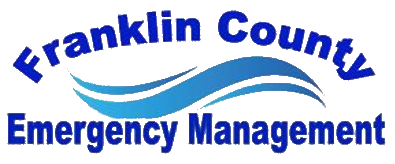 Franklin County Build a Disaster Bucket Event Improvement and Strength QuestionnaireNAME:  AGENCY: PRIMARY STRENGTHS1.2.3.PRIMARY AREAS OF IMPROVEMENT1.2.3.COMMENTS: